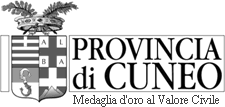 ATTIVITA’ DI AUTOSCUOLASEGNALAZIONE CERTIFICATA DI INIZIO ATTIVITA’IMPRESA INDIVIDUALEALLO SPORTELLO UNICO delCOMUNE DI  _____________________________Il presente modulo contiene delle autocertificazioni rese ai sensi degli artt. 46 e 47 del D.P.R 28.12.2000, n.445. Il sottoscrittore è consapevole delle sanzioni penali e amministrative previste in caso di dichiarazioni false, falsità degli atti, uso o esibizione di atti falsi o contenenti dati non rispondenti a verità. Il sottoscrittore dichiara di rendere i dati sotto la propria responsabilità ed è consapevole che l’amministrazione procederà ai controlli previsti dall’art. 71 del D.P.R. richiamato. QUADRO A: DATI ANAGRAFICI DEL TITOLAREIl/la sottoscritto/a ________________________________________________________________________nato a ______________________________ (___) il_______________ c.f. __________________________residente a ______________________________ (___) via ________________________________ n. ____c.a.p. _________ recapito telefonico a cui desidera essere contattato _______________________________titolare dell’impresa individuale:denominazione ___________________________________________________________________________sede legale _________________________________ (____) Via ___________________________________n. ________ c.a.p. _________ p.Iva _________________________________________________________e-mail (casella PEC): _____________________________________________________________________________(campo obbligatorio)e-mail (ordinaria): ________________________________________________________________________________COMUNICA L’INIZIO DELL’ATTIVITA’ DI AUTOSCUOLASI RICORDA CHE AI SENSI DELL’ART. 123 COMMA 7 BIS DEL CODICE DELLA STRADA L’ATTIVITA’ NON PUO’ ESSERE INIZIATA PRIMA DELLA VERIFICA DA PARTE DELLA PROVINCIA DI CUNEO DI QUANTO DICHIARATO NELLA SCIA.QUADRO B: DATI AUTOSCUOLADenominazione Autoscuola _______________________________________________________________sede _______________________________________________________________________ (______)via ______________________________________________________________________ n. ___________c.a.p. __________________ telefono ___________________________ fax _________________________[ ] prima sede dell’esercizio dell’attività[ ] ulteriore sede dell’esercizio dell’attività alla quale è preposto il seguente “responsabile didattico”:il/la sig./sig.ra ___________________________________________________________________________in qualità di: [ ] dipendente con procura notarile registrata/lettera di incarico (Mod_16)[ ] collaboratore familiare con procura notarile registrata/lettera di incarico (Mod_16)Allega per il responsabile didattico:modulo Dichiarazione sostitutiva requisiti personali e morali (Mod_sc06) sottoscritto dal responsabile didatticoDICHIARA DI ESSERE IN POSSESSO DEI SEGUENTI REQUISITIQUADRO C: REQUISITI DEL TITOLARE* Requisiti di cui all’art. 123 comma 5 Codice della Strada[ ] di essere in possesso della cittadinanza italiana o di uno Stato appartenente all'Unione Europea[ ] di essere regolarmente residente/soggiornante in Italia con permesso di soggiorno n. _______________    rilasciata da ___________________________________________ in data ________________________[ ] di essere in possesso del seguente diploma di secondo grado: _________________________________    rilasciato nell’anno scolastico _________ dall’Istituto _________________________________________    con sede in __________________________________________________________________________[ ] di essere in possesso della patente di guida n._________________________ di categoria ___________    rilasciata da ___________________________________________ in data ________________________    valida fino al _______________________________[ ] che la suddetta non è attualmente sospesa o revocata[ ] di essere in possesso della abilitazione di insegnante di teoria:    attestato n. ________________ rilasciato in data _____________ da ____________________________[ ] di essere in possesso della abilitazione di istruttore di guida:    attestato n. ________________ rilasciato in data _____________ da ____________________________[ ] di aver frequentato il corso di formazione periodica previsto dal D.M. 17 del. 26 gennaio 2011 in data ______________________ presso ______________________________________________ con sede in ______________________;[ ] di aver maturato una esperienza biennale negli ultimi 5 anni svolgendo effettivamente le mansioni di    insegnante e di istruttore presso le autoscuole di cui all’allegato (Mod_sc03)[ ] di non essere dipendente dello Stato, ente pubblico o azienda privata[ ] di essere dipendente di (dello Stato, ente pubblico o azienda privata nelle varie tipologie ammesse dalla normativa - con caratteristiche di part- time, nel limite del 50% dell'orario di lavoro):.............................................................................................................................................................................con sede in  ...................................... tramite rapporto di lavoro part time pari ad ore............ con il seguente orario:  .................................................................................................................................................................[ ] di aver ottenuto nulla osta del datore di lavoro allo svolgimento della prestazione lavorativa presso l’autoscuola ............................................................... e che non esistono cause di incompatibilità tra le collaborazioni in argomento; [ ] di non superare le 48 ore settimanali di lavoro (compreso lo straordinario) nel cumulo dei suddetti contratti di lavoro.* Requisiti di cui all’art. 120 comma 1 Codice della Strada[ ] di non essere stato dichiarato delinquente abituale (art. 103 C.P.)[ ] di non essere stato dichiarato delinquente professionale (art. 105 C.P.)[ ] di non essere stato dichiarato delinquente per tendenza (art. 108 C.P.)[ ] di non essere stato sottoposto a misure restrittive di sicurezza personale di cui agli art. 215 e seguenti del Codice Penale ; ulteriori misure di sicurezza previste dalla normativa vigente;o a misure di prevenzione ai sensi del Decreto Legislativo 06/09/2011 n. 159; [ ] di essere stato sottoposto ad una delle sopra elencate condizioni ma di aver ottenuto la riabilitazione con    il seguente provvedimento: ______________________________________________________________    ________________________________________________________________del _________________[ ] di non essere destinatario dei divieti di cui agli articoli 75 comma 1 lett. a) e 75-bis comma 1 lett.f) del    D.P.R. 309/1990    (sospensione della patente di guida o divieto di conseguirla, divieto di condurre qualsiasi veicolo a motore)Allega: Copia documento di identitàcodice fiscaleCopia titolo di studio (facoltativo) Copia patente di guida verifica esperienza insegnante istruttore (Mod_03)Certificato idoneità insegnante di teoria in originaleCertificato idoneità istruttore di guida in originalecopia attestato corso di formazione periodica copia della documentazione attestante l’esistenza di altro rapporto di impiegonulla osta datore di lavoro primariodichiarazione sostitutiva di comunicazione antimafia e di procedimenti antimafia in corso (Mod_15) QUADRO D: DIMOSTRAZIONE DELLA CAPACITA’ FINANZIARIA DI CUI ALL’ART. 2 DEL D.M. N. 317/1995In caso di apertura di prima sede di esercizio dell’attività[ ] di possedere una capacità finanziaria di Euro 25.822,84Allega attestazione capacità finanziaria in originale formulata secondo lo schema di cui all’allegato 2 D.M. 317/1995 fac-simile Mod_sc07[ ] di possedere beni immobili di proprietà liberi da gravami ipotecari di valore non inferiore a Euro  51.645,69Allega: documentazione attestante la proprietà e il valore degli immobili attualizzata al corrente anno, (es. attestazione del valore catastale rivalutata, perizia di stima…).  In caso di apertura di ulteriore sede di esercizio dell’attività[ ] che la capacità finanziaria posseduta al momento dell’apertura della prima sede dell’attività e risultante    dalla documentazione agli atti dell’amministrazione è ancora operanteQUADRO E: INSEGNANTI DI TEORIA E ISTRUTTORE DI GUIDA[ ] che l’autoscuola si avvarrà dei seguenti insegnati e/o istruttori:1. sig./ sig.ra _________________________________________________ [ ] insegnante [ ] istruttore2. sig./ sig.ra _________________________________________________ [ ] insegnante [ ] istruttore3. sig./ sig.ra _________________________________________________ [ ] insegnante [ ] istruttore4. sig./ sig.ra _________________________________________________ [ ] insegnante [ ] istruttorePer il rilascio dei tesserini insegnante e/o istruttore utilizzare i moduli istanza rilascio tesserino autoscuola (Mod_sc09) e dichiarazione accettazione incarico insegnante istruttore (Mod_sc05)QUADRO F: DATI RELATIVI ARREDI E ATTREZZATURE [ ] che l’autoscuola è dotata dell’attrezzatura didattica di cui agli articolo 4 e 5 del D.M. N. 317/1995Allega il modulo dichiarazione arredi e attrezzature (Mod_sc08)MATERIALE PER LE ESERCITAZIONI DI GUIDAVeicoli utili al conseguimento delle patenti di categoria A1 – A2 – A – B C1 – C1E – C – CE – D1 –D1E – D e DE, nonché almeno uno tra quelli utili al conseguimento della patente di categoria AM.[ ] che l’autoscuola è dotata del materiale per le esercitazioni di guida di cui all’art. 6 del D.M. N. 317/1995:VEICOLI IN DOTAZIONE AUTOSCUOLA<> veicolo di categoria _____________________ targa___________________________________<> veicolo di categoria _____________________ targa___________________________________<> veicolo di categoria _____________________ targa___________________________________<> veicolo di categoria _____________________ targa___________________________________<> veicolo di categoria _____________________ targa___________________________________Allega per ciascun veicolo: 1. copia carta di circolazione2. copia certificato di proprietà 3. copia assicurazione con clausola scuola guidaVEICOLI IN DOTAZIONE CENTRO ISTRUZIONE AUTOMOBILISTICAConsorzio denominato ______________________________________________________con sede in _______________________________________________________________<> veicolo di categoria _____________________ targa___________________________________<> veicolo di categoria _____________________ targa___________________________________<> veicolo di categoria _____________________ targa___________________________________<> veicolo di categoria _____________________ targa___________________________________<> veicolo di categoria _____________________ targa___________________________________<> veicolo di categoria _____________________ targa___________________________________Allega: 1. lettera iscrizione consorzio 2. copia libro sociQUADRO G: DATI RELATIVI AI LOCALI[ ] che i locali sono di PROPRIETA’    di ____________________________________ codice fiscale _________________________________    con atto trascritto presso la Conservatoria di _______________________________________________    in data ____________________________ al numero _______________________________________[ ] che i locali sono in LOCAZIONE    con contratto tra _________________________________codice fiscale ________________________    e ________________________________codice fiscale __________________________ sottoscritto in    data _______________ e registrato presso l’Agenzia delle Entrate di ___________________________    al numero _____________________ serie _________ con validità fino al ______________________[ ] che i locali sono in COMODATO / ALTRO DIRITTO REALE (specificare __________________________)    con atto tra _______________________________codice fiscale ________________________________    e ________________________________codice fiscale ____________________________ sottoscritto in    data _________________ e registrato / trascritto presso ______________________________________    al numero _____________________ serie ______________[ ] che i locali rispettano i criteri di cui all’art. 3 del D.M. N. 317/1995 nello specifico :    “aula di superficie non inferiore a mq. 25 dotata di idoneo arredamento e separata dagli uffici o da altri locali di ricevimento del pubblico; ufficio di segreteria di superficie non inferiore a mq. 10, attiguo all'aula ed ubicato nella medesima sede della stessa con ingresso autonomo; servizi igienici”---altezza minima dei locali e degli ambienti (aula di teoria e servizi igienici) secondo quanto previsto dal regolamento edilizio vigente nel comune in cui ha sede la scuola ed ai criteri di cui all’art. 3 del D.M. N. 317/1995Allega planimetria in originale (pianta e sezione in scala 1:100 quotata, corredata dai relativi conteggi della superficie netta, timbrata e firmata da un professionista abilitato)[ ] che per l’esercizio dell’attività di autoscuola nei suddetti locali     < > il comune ha rilasciato l’autorizzazione sanitaria prot. n. __________________ del _______________     < > la A.S.L. ha rilasciato il parere igienico sanitario prot. n. __________________ del _______________     (se il regolamento comunale non prevede il rilascio di autorizzazione sanitaria)[ ] che per l’esercizio dell’attività di autoscuola nei suddetti locali non è previsto il rilascio di alcuna    certificazione né da parte del comune in cui ha sede la scuola né da parte della A.S.L. competente[ ] di essere in possesso del certificato di agibilità rilasciato dal Comune di ...................................................  in data ................................per l’esercizio dell’attività (uso commerciale)[ ] che l’impresa ha assolto tutti gli adempimenti e gli obblighi in materia di IGIENE e SICUREZZA sul lavoroQUADRO H: CONTRIBUTO RIMBORSO SPESE[ ] di aver provveduto a versare alla Provincia di Cuneo il contributo “rimborso spese” di Euro 50,00.il versamento anzidetto va effettuato esclusivamente mediante il sistema di pagamento elettronico PagoPA come da indicazioni disponibili al seguente link:  https://www.provincia.cuneo.it/ente/pagopaAllega copia della ricevuta del versamentoData ______________________ Firma __________________________________________La sottoscrizione dell'istanza e delle dichiarazioni sostitutive allegate, rese ai sensi degli artt. 46 e 47 del D.P.R. 28/12/2000 n. 445non è soggetta ad autenticazione quando la firma viene apposta in presenza del dipendente addetto, previa esibizione del documentod'identità del sottoscrittore. In alternativa, l'istanza può anche essere spedita per mezzo del sistema postale e deve essereaccompagnata dalla fotocopia (fronte-retro) leggibile di un documento d'identità non scaduto.SPAZIO DISPONIBILE PER EVENTUALE DELEGA A PRIVATIIl/la sottoscritto/a ________________________________________________________ delega a presentarela domanda in sua vece il/la sig./sig.ra_______________________________________________________.Informa il delegato che è tenuto a produrre all'ufficio ricevente una fotocopia del proprio documento diidentità per i controlli previsti dalla legge.Estremi documento: ______________________________ rilasciato da _____________________________in data _______________________ .Data______________________ Firma_______________________________L’Ufficio Trasporti della Provincia di Cuneo consente l’accesso occasionale ai propri sportelli di persone munite di delega. Lastessa persona non potrà accedere agli sportelli con più di cinque deleghe nel corso dell’anno, altrimenti si configurerà l’ipotesi diesercizio abituale e abusivo dell’attività di consulenza automobilistica punita ai sensi dell’art. 348 del Codice Penale.RIEPILOGO DOCUMENTAZIONE DA ALLEGARE[ ] Planimetria locali in originale in scala 1:100[ ] Copia contratto locazione registrato o atto proprietà dei locali registrato[ ] Attestazione capacità finanziaria in originale redatta secondo il fac-simile Mod_sc07[ ] Documentazione attestante la proprietà e il valore degli immobili attualizzata al corrente anno  (in alternativa all’attestazione capacità finanziaria)[ ] Dichiarazione arredi e attrezzatura Mod_08[ ] Copia documento di proprietà dei veicoli[ ] Copia carta di circolazione dei veicoli[ ] Copia polizza assicurazione dei veicoli[ ] Iscrizione al Consorzio e copia libro soci[ ] Orario delle lezioni di teoria e di segreteria[ ] Registro di Iscrizione allievi [ ] Attestazione versamento contributo "rimborso spese"per il titolare[ ] copia documento di identità[ ] codice fiscale[ ] copia patente di guida[ ] copia titolo di studio  (facoltativo)  [ ] verifica requisito esperienza biennale insegnante-istruttore Mod_03 [ ] Certificato idoneità insegnante di teoria in originale[ ] Certificato idoneità istruttore di guida in originale[ ] copia attestato corso di formazione periodica [ ] copia della documentazione attestante l’esistenza di altro rapporto di impiego, pubblico o privato, partime)[ ] Nulla osta datore di lavoro  primario[ ] dichiarazione sostitutiva di comunicazione antimafia e di procedimenti antimafia in corso (Mod_15) per il responsabile didattico[ ] Dichiarazione sostitutiva requisiti personali e morali Mod_sc06[ ] Copia documento di identità[ ] codice fiscale[ ] Copia patente di guida [ ] Copia titolo di studio  (facoltativo) [ ] verifica esperienza insegnante istruttore (Mod_sc03)[ ] Certificato idoneità insegnante di teoria in originale[ ] Certificato idoneità istruttore di guida in originale[ ] copia attestato corso di formazione periodica [ ] Copia della comunicazione obbligatoria dell’assunzione (per il responsabile didattico dipendente)[ ] Nulla osta datore di lavoro (per il personale avente già un altro rapporto di impiego)[ ] Copia della documentazione attestante la collaborazione[ ] copia procura notarile registrata [ ] lettera di incarico dell’Impresa titolare dell’attività sottoscritta e datata dal titolare / legale rappresentante e per accettazione dal soggetto individuato quale Responsabile didattico (Mod_16) [ ] dichiarazione sostitutiva di comunicazione antimafia e di procedimenti antimafia in corso (Mod_15) per gli insegnanti/istruttori[ ] Istanza rilascio tessera per il personale docente autoscuola Mod_sc09[ ] Dichiarazione di accettazione incarico insegnante/istruttore Mod_sc05[ ] Copia documento di identità[ ] codice fiscale[ ] Copia patente di guida [ ] Certificato idoneità insegnante di teoria in originale[ ] Certificato idoneità istruttore di guida in originale[ ] copia attestato corso di formazione periodica [ ] Copia comunicazione obbligatoria dell’assunzione (se dipendente)[ ] Nulla osta datore di lavoro (per il personale avente già un altro rapporto di impiego, pubblico o privato, full time)[ ] Copia contratto che disciplina la prestazione lavorativa (se lavoratore autonomo)I dati conferiti saranno trattati nel rispetto dei principi di cui al regolamento UE n. 2016/679 e alla normativa nazionale vigente in materia